Publicado en  el 24/04/2014 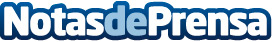 El Museo Reina Sofía presenta "Playgrounds. Reinventar la plaza"El Museo Reina Sofía presentará el próximo martes 29 de abril, a las 12:00 h, Playgrounds. Reinventar la plaza, una nueva exposición de tesis que investiga el papel clave que han desempeñando los espacios de juego (playgrounds) desde la modernidad para cuestionar y transformar la sociedad establecida. Los comisarios de la muestra, Manuel Borja-Villel, Teresa Velázquez y Tamara Díaz, atenderán a los medios asistentes.Datos de contacto: Museo Reina SofíaNota de prensa publicada en: https://www.notasdeprensa.es/el-museo-reina-sofia-presenta-playgrounds Categorias: Artes Visuales http://www.notasdeprensa.es